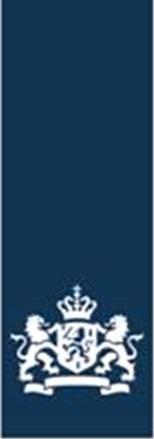 Form to apply foragro-water proposal competitionProject title:Summary of your project proposalProject detailsWhat would you like to change in the delta with this project or which trend would you like to influence?Based on your past experiences, how do you think the above mentioned change is happening in Vietnam and particularly in the Mekong Delta?What is your solution (technological and/or governance) that will trigger the desired changes?Why would your solution reinforce the connection between agriculture and water management?What is your (business) strategy to encourage the desired changes?Project titleWhich of the 5 categories mentioned in the announcement are you applying for?Dutch consortiumpartners… (lead company)… (consortiumpartner)Vietnamese consortiumpartners… (consortiumpartner)… (consortiumpartner)Third parties… ()[what change][drivers of change][solution][rationale][strategy]